FORM CR 48APPLICATION FOR ADMINISTRATIVE RESTORATION OF A COMPANY TOTHE REGISTERxcviii[Section 912 of the Companies Act 2015]Name of company: Number of the company: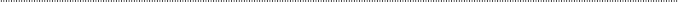 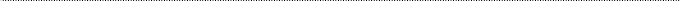 I, ……………………………….. , being a former director/member* of the above company dissolved under section 894/897*, apply for the company to be restored to the register of the Companies under section 912 of the Companies Act, 2015. The following conditions required for restoration have been met:................................... the company was carrying on business or was in operation at the time of striking off................................... if applicable, where the property of the company was vested in or held  in  trust by  the company  has vested  in  the State  under section  905,    the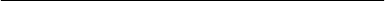 76 This form is used to withdraw a company’s striking off application.77 Please indicate whether director, secretary or agent of the company             Attorney General has signified to the Registrar in writing consent to the company’s restoration to the              To the registrar; and                ................................... documents relating to the company to bring up to date the company record have been properly delivered to the Registrar.Lodged by:Name:	 Address:	 Signature:	 Capacityxcix	 Date:  	